Отзывна выпускную квалификационную работу студентки 4 курса очного отделения
Института истории СПбГУКуприяновой Марии Дмитриевныпо направлению подготовки 46.03.01 «История», основная образовательная программа бакалавриата СВ.5115.2018 «Археология»по теме «Обработка бивня и рога в индустрии раннего верхнего палеолитаКостенки 14/IVb»Представленная выпускная квалификационная работа бакалавра М. Д. Куприяновой посвящена мало разработанной теме – изучению технологии обработки твердых органических материалов в самом начале верхнего палеолита. В качестве источниковой базы использована коллекция артефактов, полученная при раскопках стоянки слоя IVb Костенок 14, возраст которой в настоящий момент оценивается в 42 тыс. л. н. Уникальность коллекции состоит не только в столь значительном возрасте, но и в том, что этот комплекс представлен хорошо сохранившимися остатками поселения, в коллекции представлены находки разных категорий, в том числе предметы искусства.Актуальность темы обусловлена тем, что пласт начального верхнего палеолита в Восточной Европе, то есть время первоначального расселения людей современного анатомического облика на этой территории, изучается сравнительно недавно и в настоящий момент является именно той темой, которая привлекает к себе внимание многих палеолитчиков. Таким образом, работа Марии Дмитриевны находится в русле современных исследований по археологии палеолита. В то же время она вносит заметный вклад в общую картину, поскольку детальное изучение технологии, функции и типологии изделий из бивня и рога не было выполнено не только для рассмотренной коллекции, но и для других синхронных индустрий. Изучение этой темы важно для решения вопросов о генезисе комплекса т. н. «поведенческой современности», куда входит и систематическая и сложившаяся технология обработки и использования изделий из твердых органических материалов.Цель работы – изучение бивня и рога как ресурса в раннюю пору верхнего палеолита – определила достаточно большое число задачи, которое предстояло решить в процессе работы. Среди поставленных и успешно решенных задач можно выделить: сбор сведений об индустрии К14/IVb, о хронологии, стратиграфии и палеофаунистическом изучении коллекции; знакомство с литературой по строению бивня и рога для понимания тех их свойств, которые могут повлиять на приемы обработки и состояние сохранности; знакомство с методами исследования, которые применяются в отношении костяных индустрий; камеральная обработка части рассмотренной коллекции; описание всего массива источников, составление описи и словаря; анализ всей производственной последовательности с проверкой гипотез через эксперименты и, наконец, реконструкции подходов в обращении с бивнем и рогом как ресурсом. Решение этих задач отражено в структуре работы и в альбоме иллюстраций.В процессе подготовки ВКР Мария Дмитриевна проявила себя как специалист по изделиям из твердых органических материалов, который обладает квалификацией для первичной камеральной обработки и консервации, а также для описания и анализа изделий из твердых органических материалов. Результаты работы Марии Дмитриевны нашли отражение в публикациях и выступлениях на конференциях молодых ученых, где удостоились положительной оценки профессионального сообщества.Исследование выполнено на современном научном уровне и является надежной основой для реконструктивных задач археологии, что и отражено в выводах, суммированных в «Заключении».Структура работы не отличается логической стройностью, присутствуют повествовательные скачки и возвраты к темам, которые уже были в обсуждении (не повторы, а именно возвраты к некоторым сюжетам), однако все разделы следует признать важными для решения задач исследования, ни один из них не выглядит избыточным и все необходимые разделы при этом присутствуют и раскрыты в достаточной степени.В представленной на защиту работе заметны недостатки, касающиеся оформления, редактирования и верстки. Например, количественная характеристика источниковой базы дается в разных местах работы несколько по-разному: «более 170 экземплярами предметов из рога и бивня», «представлены 56 фрагментов отделенных отростков рога благородного оленя и 90 фрагментов костей и бивней мамонта», «35 роговых предметов [и] чуть более 120 предметов из бивня». Эти противоречия можно было бы сгладить приложением в виде полной описи материалов, но среди таблиц ей не нашлось места. Досадно, что автору не хватило времени для того, чтобы представить интересное и качественное исследование на высоком уровне.Несмотря на упомянутые формальные недостатки, работа соответствует требованиям, предъявляемым к выпускной квалификационной работе, может быть допущена к защите и заслуживает высокой оценки.01.06.2022 г.Научный руководитель,доцент кафедры археологии
Института истории СПбГУ
к. и. н. Степанова Ксения Николаевна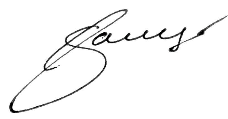 